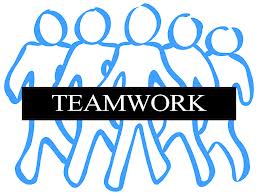 TEAM TWOLAW ENFORCEMENT and MOBILE CRISIS TRAININGRESPONDING TO A MENTAL HEALTH CRISISDATE:  	Wednesday – November 13, 2024TIME:		8:30 AM – 4:00 PMLOCATION:	South Burlington Police Department, 19 Gregory Drive		Miller Conference RoomCOST:		FREE with food provided				Class will be limited to 35. REGISTRATION DEADLINE:	 November 5, 2024The Team Two curriculum focuses on collaboration between law enforcement, dispatchers, mobile mental health crisis and developmental services teams in the field. Learn the language, limitations and resources of your fellow first responders to mental health crises.  Discussion will be held on the use of force policy,  mental health warrants, EMS response, screening/assessment difficulties and practical tips in this scenario- based training.  Completion of ACT 80 (Interacting with Persons with a Mental Illness) is a pre-requisite for law enforcement officers.REGISTRATION INFORMATION:Please complete the following and return it to Kristin Chandler by email by the November 5, 2024 deadline at teamtwovermont@gmail.comNAME of Participant: ___________________________________________________________________________TITLE: ____________________________________________________________________________AGENCY:  ________________________________________________________________________PHONE: ______________________________   EMAIL: ____________________________________